MOR/OVLL/438/2019.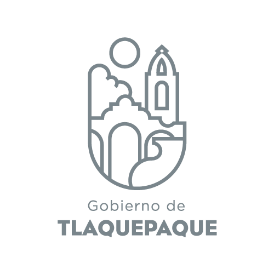                                                                                                                                                                                                                                                 San Pedro Tlaquepaque, 08 de Julio 2019                                      Asunto:Solicitud P R E S E N T E.              Reciba el presente un cordial saludo, situación que hago propicia para enviar a usted el informe trimestral de actividades de la  Comisión de Derechos 	Humanos  y Migrantes, correspondiente del mes de Abril a Junio 2020, lo anterior con el fundamento en el artículo 87  fracción  x  del reglamento del  Gobierno y de la Administración Publica del Ayuntamiento de San Pedro Tlaquepaque    Anexo el resumen del informe arriba mencionadoSin más por el momento me despido de usted A t e n t a m e n t eC. Oscar Vasquez LlamasREGIDOR PRESIDENTE DE LA COMISION DE DERECHOS  HUMANOS Y MIGRANTES Independencia No. 10Colonia Centro San Pedro Tlaquepaque, Jalisco.Tel: 10576000 ext. 6361